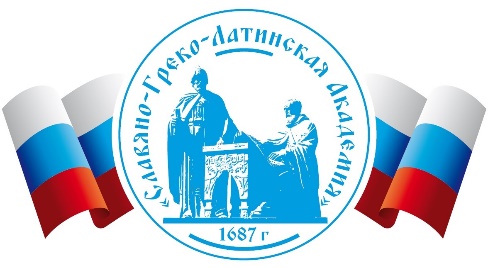 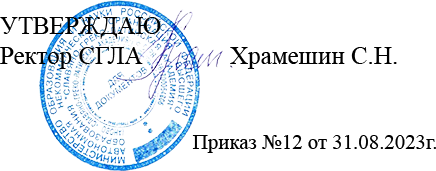 Рабочая программа дисциплиныРазвитие системы местного самоуправления в РоссииНаправление подготовки:38.04.04 «Государственное и муниципальное управление»Направленность (профиль) программы: Государственное управлениеУровень высшего образования: магистратура2023СОДЕРЖАНИЕЦели и задачи дисциплиныЦель освоения дисциплины «Развитие системы местного самоуправления в России» состоит в изучении теоретических основ деятельности органов местного самоуправления для решения социально-экономических проблем муниципалитета в рамках возложенных полномочий.Для достижения поставленной цели при изучении дисциплины решаются следующиезадачи:изучение нормативно-правовых актов РФ, регулирующих деятельность органов местного самоуправления;изучение организационных принципов, методологии и технологии муниципального управления;сформировать навыки правильного применения законодательных норм для решения социально-экономических проблем в соответствии с возложенными на орган публичной власти полномочиями;освоение методов разработки направлений решения социально-экономических проблем в соответствии с возложенными на орган публичной власти полномочиями.Перечень планируемых результатов обучения по дисциплине, соотнесенных с планируемыми результатами освоенияобразовательной программыКомпетенции	обучающегося,	формируемые	в	результате	освоения дисциплины.Процесс изучения дисциплины направлен на формирование у обучающихся следующих компетенций (результатов освоения образовательной программы):Взаимосвязь	планируемых	результатов	обучения	по	дисциплине	с формируемыми компетенциями ОПОПМесто дисциплины в структуре образовательной программыДисциплина «Развитие системы местного самоуправления в России» относится к части, формируемой участниками образовательных отношений учебного плана ОПОП ВО по направлению подготовки 38.04.04 «Государственное и муниципальное управление».Объем дисциплиныОбщая трудоемкость (объем) дисциплины составляет 4 зач. ед. 144 часа.Содержание дисциплиныСодержание дисциплины, структурированное по модулям и темам* для обучающихся по заочной форме обученияМодули и темы дисциплины, их трудоемкость по видам учебных занятийОчная форма обученияЛЗ – занятия лекционного типа ЛР – лабораторные работыСЗ – занятия семинарского типа СР – самостоятельная работаКАтт – контрольные часы на аттестацию, аттестация Конс – консультацииЗаочная форма обученияУчебно-методическое обеспечение самостоятельной работы обучающихсяЗадания для самостоятельной подготовки к занятиям семинарского типа Семинарское занятие по теме 1Тема: Понятие, сущность и историческое развитие местного самоуправления вРоссииЦель: изучить сущность основ организации муниципального управления. Задания (вопросы) для подготовки:Политико-правовые основания становления МСУ в современной России.Понятия «муниципальный», «местный», «местное самоуправление».Принципы местного самоуправления.Основы организации местного самоуправленияОсновы организации местного самоуправления.Социально-политические предпосылки развития самоуправления.Семинарское занятие по теме 2Тема: Основные концепции, теории и модели местного самоуправленияЦель: уяснить суть и содержание основных концепций, теорий и моделей местного самоуправления.Задания (вопросы) для подготовки:Основные принципы формирования системы местного самоуправления.Принципы организации деятельности местной власти.Принципы осуществления местного самоуправления.Типы местного самоуправления.Семинарское занятие по теме 3Тема: Правовые основы местного самоуправленияЦель: Изучить нормативно-правовую базу местного самоуправления в России Задания (вопросы) для подготовки:Европейская Хартия о местном самоуправлении 1985 г.Конституционные основы осуществления местного самоуправления.Федеральное законодательство России о местном самоуправлении.Определение местного самоуправления в Европейской хартии.Семинарское занятие по теме 4Тема: Территориальная организация местного самоуправленияЦель: Изучить особенности процессов территориальной организации местного самоуправления в РоссииЗадания (вопросы) для подготовки:Понятие и классификация муниципальных образованийТерритория и границы муниципального образованияИзменение границ, преобразование и упразднение муниципального образованияСеминарское занятие по теме 5Тема: Организация муниципального управленияЦель: Рассмотреть понятие и виды органов местного самоуправления, порядок их созданияЗадания (вопросы) для подготовки:Полномочия органов местного самоуправления.Понятие «вопросы местного значения»Исполнение органами МСУ отдельных государственных полномочий.Предметы ведения органов МСУ.Структура органов местного самоуправления.Представительный орган местного самоуправления.Статус выборного лица местного самоуправления.Семинарское занятие по теме 6Тема: Формы непосредственной демократии на муниципальном уровнеЦель:	рассмотреть	формы	непосредственного	осуществления	и	участия населения в местном самоуправленииЗадания (вопросы) для подготовки:Местные выборы.местный референдум.собрание (сход) граждан.голосование граждан.Формы участия населения в осуществлении местного самоуправления.Территориальное общественное самоуправлениеСеминарское занятие по теме 7Тема: Система взаимоотношений органов государственной власти и органов местного самоуправленияЦель:	рассмотреть	механизмы	и	формы	взаимоотношений	органов государственной власти и органов местного самоуправленияЗадания (вопросы) для подготовки:Механизм взаимодействия государственных и муниципальных органов.Формы взаимодействия органов местного самоуправления с внешней средой.Семинарское занятие по теме 8Тема: Становление новой модели местного самоуправления в постсоветской РоссииЦель: изучить основные этапы муниципальной реформы в РФ Задания (вопросы) для подготовки:Основные направления муниципальной реформыТерриториальная модернизация местного самоуправленияРегиональные особенности муниципальной реформыСеминарское занятие по теме 9Тема: Модернизация местного самоуправления в современной РоссииЦель: изучить особенности современного этапа муниципальной реформы в РФ Задания (вопросы) для подготовки:Ожидаемые результаты муниципальной реформыНормативно-правовая база современного этапа развития местного самоуправления в РоссииПромежуточные результаты муниципальной реформыЗадания и упражнения для самостоятельной работыЦель самостоятельной работы студентов заключается в глубоком, полном усвоении учебного материала и в развитии навыков самообразования. Самостоятельная работа студента включает: работу с текстами, основной литературой, учебно-методическим пособием, нормативными материалами, дополнительной литературой, в том числе материалами Интернета, а также проработка конспектов лекций, написание докладов, рефератов, участие в работе семинаров, студенческих научных конференциях.Задания для самостоятельной работы:Контроль	самостоятельной	работы	осуществляется	на	занятиях	в	ходе семинаров..Перечень тем докладов, сообщений, презентаций и домашних заданийстудентовГородская проблематика в ходе муниципальной реформыМестное самоуправление в городах: взгляд населенияТерриториальное развитие городских округов: ключевые направленияГородские агломерации: взгляд населенияПравовой статус городских агломераций в зарубежной и российской практикеВозможности	управления	городскими	агломерациями:	оценка муниципального сообществаПроблемы правового статуса городских агломераций: возможности решенияРазграничение предметов ведения и полномочий в системе местного самоуправленияМетодика разграничения компетенцийИспользуемая методика разграниченияОценка муниципальным сообществом практики разграниченияПредложения по совершенствованию методики разграниченияПеречень вопросов местного значенияПодходы к определению перечня вопросов местного значенияВопросы местного значения глазами населенияПроблемы	решения	отдельных	вопросов	местного	значения:	взгляд муниципального сообществаПроблема точного определения вопросов местного значения в законеПредложения по коррекции перечня вопросов местного значенияПроблемы передачи отдельных государственных полномочийРегистрация (учет) граждан по месту пребывания и жительстваНедостатки передачи государственных полномочий, официально переданных закономПередача муниципальных полномочий по соглашениямПроблемы передачи полномочий по соглашениямВозможности совместного решения вопросов путем межмуниципальной кооперацииСистема органов местного самоуправления и ее совершенствованиеПорядок формирования и структура муниципальных органовФормирование и структура муниципальных органов глазами населенияПорядок	формирования	органов	местного	самоуправления:	взгляд муниципального сообществаОценка	муниципальным	сообществом	структуры	органов	местного самоуправленияНаправления	совершенствования порядка формирования	и структуры муниципальных органовРабота глав муниципальных образований глазами населенияСоциальный портрет главы муниципального образованияОценка населением работы муниципальных депутатовОсновные проблемы функционирования муниципальных органовКонцепция и направления реформы муниципальных финансовГосударственный контроль и защита системы местного самоуправленияБюджетная обеспеченность муниципальных образованийПеречень тем (задания) для курсовой работы / Перечень тем (задания) длярейтинговой работы Выполнение рейтинговой работы не предусмотрено.Иные материалы (по усмотрению преподавателя)Вопросы для подготовки к промежуточной аттестацииАдминистрирование: понятие, генезис научных представлений.Активизация участия населения в решении местных вопросов.Американская система местного управления.Ассоциации и союзы местных властей.Британская система местного управления.Взаимодействие органов местного самоуправления и органов государственной власти в России.Взаимоотношения государственной и муниципальной власти, разграничение полномочий.Виды	правовых	актов,	регулирующих	местное	управление.	Хартии самоуправления."Власть периферии" и местное управление.Германская система местного управления.Гиперплюрализм и проблема управляемости в современных обществах.Земская реформа в России середины XIX века. Основные направления и результаты.Использование современных информационных технологий в работе местной администрации. Кадровое обеспечение органов власти и управления.Коммунальное движение и городское самоуправление в Европе XI-XV вв.Компетенции субъектов местного управления в России.Конституционно-правовые	основы	местного	самоуправления,	его сущностные признаки.Локальные сообщества и управление в раннесредневековой Европе.Межмуниципальное сотрудничество.Местное самоуправление как социальный институт.Местное управление и государство: основные взаимосвязи.Местное управление и местное сообщество. Суть отношений между ними.Местное управление Московской Руси в XV-XVII вв.Местные Советы и организация местного управления в СССР.Местные общества и формы самоуправления на Руси до XV в.Модели муниципального управления.Муниципальное образование как социально-экономическая система.Муниципальные выборы как "промежуточные"."Муниципальный социализм" в Западной Европе.Политологические интерпретации проблемы местной власти.Опыт становления местного самоуправления в России.Организационная структура местной (городской, районной, поселковой) администрации: принципы, методы построения и направления совершенствования.Организация и функционирование земств.Органы местного управления в Великобритании.Органы местного управления в России.Органы местного управления в США.Органы местного управления в ФРГ.Органы местного управления во Франции.Основные направления современной социальной политики российского государства.Особенности государственной и муниципальной службы.Планирование деятельности местной администрации.Плюрализм в интерпретации местной власти.Правовые теории местного управления.Признаки государства как социального института в взаимодействии с местным самоуправлением.Процесс муниципального управления.Региональная политика государства и местное общество.Реформы местного управления в Западной Европе XIX в.Реформы местного управления в России конца XVII-XVIII вв.Решения в процессе муниципального управления.Романская система местного управления и специфика местного управления в современной Франции.Российские правовые акты о местном самоуправлении.Сближение национальных систем и Европейская хартия самоуправления.Система местного управления в России.Скандинавская система местного управления.Современная специфика российского парламентаризма.Соотношение государственных, федеральных и местных органов управления в России.Соотношение	понятий	муниципальное	управление	и	местное самоуправление.Состав органов местного самоуправления.Финансовая база местного самоуправления: европейский опыт.Финансово-экономическое обеспечение местного самоуправления.Финансовые источники местного самоуправления в России.Финансы местного самоуправления в России.Формы государственного контроля за органами местного самоуправления.Центральные, региональные и местные органы государственного управления, их иерархия и проблемы взаимоотношений.Этапы институционализации местного самоуправления в России с 90-х годов 20-го в.Этапы институционализации российской государственности.В каком направлении изменяются ценности населения в реформируемой России?В чём своеобразие экономического поведения населения сельских поселений в регионах России как результат конкурентного влияния природных, экономических и социальных факторов?В чём состоят местные особенности устава муниципального образования?В чём состоят перспективы социального развития местного общества с точки зрения противоречия между демографической и экономической структурой семьи?Воспроизводство архаических моделей жизнеобеспечения в малых городах России в 90-е годы, в каких формах это происходит?Глава муниципального образования, способы его избрания и его функции.Должностные лица местного самоуправления. Способы их назначения.Индивидуальное	планирование	жизни,	жизненные	перспективы	и приверженность разным стилям руководства.«Защищённые статьи» местного бюджета.Какие кризисные модели жизнеобеспечения сформировались в малых городах России в 90-е годы 20 в.? Их жизнеспособность.Какие факторы определяют неорганизованные массовые выступления?Каковы основные направления деятельности муниципалитетов по развитию инфраструктуры малых городов и сельских поселений?Локальные конфликты, волнения и бунты, их причины, предупреждение и подавление.Местная	правотворческая	инициатива	и	принятие	муниципального законодательства.Местная солидарность и противостояние групп в местном обществе.Муниципальная	администрация	и	местное	общество:	проблема делегирования полномочий и противоречия в осуществлении власти.Муниципальная собственность, её состав.Муниципальные акты, производство, принятие и реализация.Муниципальные выборы.Муниципальные служащие, их функциональные обязанности и социальные гарантии.Нравственная роль экологического воспитания и экологического действия в современном обществе. «Экологизация» религии.Основные компоненты структуры муниципальной власти.Основные расходы бюджета муниципальной администрации.Основные	точки	пересечения	интересов	местного	самоуправления	и государства.Основные	формы	взаимодействий	муниципальной	власти	с негосударственными общественными организациями.Планирование будущего людьми и местное самоуправление: влияние самоорганизации на систему ценностных установок людей.Проблема межбюджетных отношений: по каким статьям местный бюджет получает дотации, субсидии и субвенции?Смысл понятия «под свою ответственность».Солидарность и религиозное сознание населения: этнические или иные причины?Соотношение между формами осуществления и функциями местного самоуправления.Состав и функции местной администрации.Состав представительного органа местного самоуправления.Структура финансов местного самоуправления.Сущностные признаки местного самоуправления.Сущность союзов местных властей.Товарищества общественного самоуправления.Товарищества собственников жилья и их отношения с местной властью.Управляемость и независимость сельской и городской общины. Влияние их на политические предпочтения и поведение.Формы взаимодействия местной администрации с бизнесом.Формы государственного контроля местного бюджета.Формы участия населения в самоуправлении. Референдум, выборы, сход граждан, общее собрание товарищества.Оценочные средства для проведения текущего контроля и промежуточной аттестации обучающихсяПримерные оценочные средства, включая тестовые оценочные задания для проведения текущего контроля и промежуточной аттестации обучающихся по дисциплине (модулю) приведены в Приложении 1 к рабочей программе дисциплины.Оценочные средства для проведения промежуточной аттестации обучающихся по дисциплине (модулю) включают следующие разделы:перечень компетенций, формируемых в процессе освоения учебной дисциплины;описание показателей и критериев оценивания компетенций, описание шкал оценивания;типовые контрольные задания или иные материалы, необходимые для оценки результатов обучения по учебной дисциплине, обеспечивающих достижение планируемых результатов освоения образовательной программы;методические материалы, определяющие процедуры оценивания результатов обучения по учебной дисциплине, обеспечивающих достижение планируемых результатов освоения образовательной программы.ЛитератураОсновная литература:Кабашов С. Ю. Местное самоуправление в Российской Федерации: учебное пособие - Москва: Издательство «Флинта», 2017. - 353 c. – [Электронный ресурс] - http://biblioclub.ru/index.php?page=book&id=54558Дополнительная литература:1. Гатина Л.И. Современные технологии планирования и прогнозирования социально-экономического развития территории: учебно-методическое пособие - Казань: Издательство КНИТУ, 2018. - 204 c. – [Электронный ресурс] - https:// library.php?book_id=146653Перечень ресурсов информационно-телекоммуникационной сети«Интернет»Официальный сайт СГЛА: адрес ресурса -  https://sgla.ru/ , на котором содержатся сведения об образовательной организации и ее подразделениях, локальные нормативные акты, сведения о реализуемых образовательных программах, их учебно-методическом и материально-техническом обеспечении, а также справочная, оперативная и иная информация. Через официальный сайтобеспечивается доступ всех участников образовательного процесса к различным сервисам и ссылкам, в том числе личному кабинету, ресурсам электронной библиотечной системы (далее - ЭБС), и др.;www.elibrary.ru Научная электронная библиотека eLIBRARY.RU – крупнейший российский информационный портал в области науки, технологии, медицины и образования, содержащий рефераты и полные текстыhttps://rosstat.gov.ru/folder/11194 Официальная статистика. Окружающая среда. Федеральная служба государственной статистикиМетодические указания для обучающихсяПреподавание дисциплины осуществляется в соответствии с Федеральным государственным образовательным стандартом высшего образования, утвержденным Минобрнауки России, по направлению подготовки «Государственное и муниципальное управление».Основными формами получения и закрепления знаний по данной дисциплине являются занятия лекционного и семинарского типа, самостоятельная работа обучающегося, в том числе под руководством преподавателя, прохождение рубежного контроля (модульного тестирования).Учебный материал по дисциплине «Развитие системы местного самоуправления в России» разделен на четыре модуля:Модуль 1. Историческое развитие местного самоуправления; Модуль 2. Основы организации местного самоуправления;Модуль 3. Институты непосредственной демократии в системе муниципального управления и местного самоуправления;Модуль 4. Модернизация местного самоуправления в современной России.Эти модули изучаются на всех формах обучения, реализуемых для данного направления подготовки.Основной объем часов по изучению дисциплины согласно учебным планам приходится на самостоятельную работу обучающихся. Самостоятельная работа включает в себя изучение учебной, учебно-методической и специальной литературы, её конспектирование, подготовку к занятиям семинарского типа, текущему контролю и промежуточной аттестации (зачету или (и) экзамену).Текущий контроль успеваемости по учебной дисциплине и промежуточная аттестация осуществляются в соответствие с Положением о текущем контроле успеваемости и промежуточной аттестации обучающихся по образовательным программам высшегообразования: программам бакалавриата, программам специалитета, программам магистратуры и Положением о балльно-рейтинговой системе учета и оценки достижений обучающихся.Особенности освоения учебной дисциплины инвалидами и лицами с ограниченными возможностями здоровья.Особенности освоения учебной дисциплины инвалидами и лицами с ОВЗ определены в Положении об организации обучения инвалидов и лиц с ограниченными возможностями здоровья.Обучение инвалидов и лиц с ОВЗ может осуществляться индивидуально, а также с применением электронного обучения, дистанционных образовательных технологий.Выбор методов и средств обучения, образовательных технологий и учебно-методического обеспечения реализации образовательной программы осуществляется СГЛА самостоятельно, исходя из необходимости достижения обучающимися планируемых результатов освоения образовательной программы, а также с учетом индивидуальных возможностей обучающихся из числа инвалидов и лиц с ОВЗ.Форма проведения промежуточной аттестации для студентов-инвалидов и лиц с ОВЗ устанавливается с учетом индивидуальных психофизических особенностей (устно, письменно на бумаге, письменно на компьютере, в форме тестирования и т.п.). При необходимости инвалидам и лицам с ОВЗ предоставляется дополнительное время для подготовки ответа на зачете или экзамене.В группах, в состав которых входят студенты с ОВЗ, с целью реализации индивидуального подхода, а также принципа индивидуализации и дифференциации, рекомендуется использовать технологию нелинейной конструкции учебных занятий, предусматривающую одновременное сочетание фронтальных, групповых и индивидуальных форм работы с различными категориями студентов, в т.ч. имеющих ОВЗ.Методические рекомендации преподавателю по организации учебного процесса по дисциплинеПреподавание учебной дисциплины осуществляется в соответствии с Федеральными государственными образовательными стандартами высшего образования, с учетом компетентностного подхода к обучению студентов.При изучении дисциплины рекомендуется использовать следующий набор средств и способов обучения:рекомендуемую основную и дополнительную литературу;задания для подготовки к занятиям семинарского типа (вопросы для обсуждения, кейс задания, расчетные задачи и др.);задания для текущего контроля успеваемости (задания для самостоятельной работы обучающихся, тестовые задания в рамках электронной системы тестирования);вопросы и задания для подготовки к промежуточной аттестации по итогам освоения дисциплины, позволяющие оценить знания, умения и уровень приобретенных компетенций.При проведении занятий лекционного и семинарского типа, в том числе в форме вебинаров и on-line курсов необходимо строго придерживаться тематического плана дисциплины, приведенного в РПД. Необходимо уделить внимание рассмотрению вопросов и заданий, включенных в тестовые оценочные задания, при необходимости, решить аналогичные задачи с объяснением алгоритма решения.Следует обратить внимание обучающихся на то, что для успешной подготовки к текущему контролю (выполнению ТОЗ) и промежуточной аттестации (зачету или экзамену) недостаточно прочитать рабочий учебник, размещенный в личном кабинете. Нужно изучить материалы основной и дополнительной литературы, список которой приведен в РПД, законодательные и нормативные акты, а также материалы, рекомендованные в разделе «Перечень ресурсов информационно- телекоммуникационной сети «Интернет», необходимых для освоения дисциплины». Текущий контроль успеваемости по учебной дисциплине и промежуточная аттестация осуществляются в соответствие с Положением о текущем контроле успеваемости и промежуточной аттестации обучающихся по образовательным программам	высшего	образования:	программам	бакалавриата,	программам специалитета, программам магистратуры и Положением о балльно-рейтинговой системе учета и оценки достижений обучающихся. С основными принципами организации балльно-рейтинговой оценки достижений обучающихся, принятой вСГЛА, необходимо ознакомить на первом занятии.Инновационные формы учебных занятийПри проведении учебных занятий обеспечивается развитие у обучающихся навыков командной работы, межличностной коммуникации, принятия решений, развитие лидерских качеств на основе инновационных (интерактивных) занятий: групповых дискуссий, ролевых игр, тренингов, анализа ситуаций и имитационных моделей, преподавания дисциплин в форме курсов, составленных на основе результатов научных исследований, проводимых СГЛА в том числе с учетом региональных особенностей профессиональной деятельности выпускников и потребностей работодателей) и т.п.Инновационные образовательные технологии, используемые на занятиях лекционного и семинарского типаПеречень информационных технологийОбразовательный процесс по дисциплине поддерживается средствами электронной информационно-образовательной среды СГЛА, которая обеспечивает:доступ к учебным планам, рабочим программам дисциплин (модулей), практик, к изданиям электронных библиотечных систем и электронным образовательным ресурсам, указанным в рабочей программе, через личный кабинет студента и преподавателя;Каждый обучающийся обеспечен индивидуальным неограниченным доступом к электронно-библиотечной системе (ЭБС СГЛА), содержащей издания учебной, учебно-методической и иной литературы по основным изучаемым дисциплинам и сформированной на основании прямых договоров с правообладателями.Перечень программного обеспечения определяется в п.13 РПД.Профессиональные базы данных:1. http://www.consultant.ru, Справочная правовая система «Гарант»Материально-техническая базаСОДЕРЖАНИЕПеречень компетенций, формируемых в процессе освоения учебной дисциплины.Описание показателей и критериев оценивания компетенций, описание шкал оценивания.Типовые контрольные задания или иные материалы.Методические материалы, определяющие процедуры оценивания результатов обучения по учебной дисциплине.Перечень компетенций, формируемых в процессе освоения учебной дисциплины.Планируемые результаты освоения образовательной программы:Взаимосвязь планируемых результатов обучения по дисциплине с планируемыми результатами освоения образовательной программыОписание показателей и критериев оценивания компетенций, описание шкал оцениванияТекущий контроль успеваемости по учебной дисциплине и промежуточная аттестация осуществляются в соответствие с Положением о текущем контроле успеваемости и промежуточной аттестации обучающихся по образовательным программам высшего образования: программам бакалавриата, программам специалитета, программам магистратуры и Положением о балльно-рейтинговой системе учета и оценки достижений обучающихся.В соответствии с Положением о балльно-рейтинговой системе учета и оценки достижений обучающихся степень освоения компетенций оценивается по 100-балльной шкале, которая переводится в традиционную четырёхбалльную систему.В ходе текущего контроля успеваемости при ответах на семинарских и практических занятиях, промежуточной аттестации в форме экзамена (зачет с оценкой) обучающиеся оцениваются по четырёхбалльной шкале: «отлично»,«хорошо», «удовлетворительно», «неудовлетворительно»оценка «отлично» выставляется обучающимся, показавшим всестороннее, систематическое и глубокое знание учебно-программного материала, умение свободно выполнять задания, предусмотренные программой, усвоивших основную и дополнительную литературу, рекомендованную программой. Как правило, оценка«отлично» выставляется студентам, усвоившим взаимосвязь основных понятий дисциплины в их значении для приобретаемой профессии, проявившим творческие способности в понимании, изложении и использовании учебно-программного материала.оценка «хорошо» выставляется обучающимся, показавшим полное знание учебно-программного материала, успешно выполняющим предусмотренные в программе задания, усвоившим основную литературу, рекомендованную в программе. Как правило, оценка «хорошо» выставляется студентам, продемонстрировавшим систематический характер знаний по дисциплине и способным к их самостоятельному пополнению и обновлению в ходе дальнейшей учебной работы и профессиональной деятельности.оценка «удовлетворительно» выставляется обучающимся, показавшим знания основного учебно-программного материала в объеме, необходимом для дальнейшей учебы и предстоящей работы по специальности, справившимся с выполнением заданий, предусмотренных программой, ориентирующимся в основной литературе, рекомендованной программой. Как правило, оценка «удовлетворительно» выставляется студентам, допустившим погрешности в ответе на экзамене и при выполнении экзаменационных заданий, но обладающим необходимыми знаниями для их устранения под руководством преподавателя.оценка «неудовлетворительно» выставляется обучающимся, имеющим пробелы в знаниях основного учебно-программного материала, допустившим принципиальные ошибки в выполнении предусмотренных программой заданий. Как правило, оценка «неудовлетворительно» ставится студентам, которые не могут продолжить обучение или приступить к профессиональной деятельности по окончании вуза без дополнительных занятий по соответствующей дисциплине.В ходе промежуточной аттестации в форме зачёта обучающиеся оцениваются «зачтено» или «не зачтено»:оценка «зачтено» выставляется обучающимся, показавшим знания основного учебно-программного материала, справившимся с выполнением заданий, предусмотренных программой, ориентирующимся в основной и дополнительной литературе, рекомендованной программой.оценка «не зачтено» выставляется обучающимся, имеющим пробелы в знаниях основного учебно-программного материала, допустившим принципиальные ошибки в выполнении предусмотренных программой заданий.Типовые контрольные задания или иные материалы, необходимые для оценки результатов обучения по учебной дисциплине.Примерные варианты тестовых оценочных заданий (ТОЗ) для контрольного рубежа в рамках текущего контроляS: В ходе обсуждения проекта устава города на заседании муниципального совета депутат Соловьев предложил убрать из текста устава словосочетание «нормативный акт муниципального образования», поскольку, по его мнению, нормативные акты принимаются либо органами местного самоуправления, либо населением непосредственно. Муниципальное образование не является субъектом нормотворчества, поэтому данное выражение является юридически некорректным, Другие депутаты с ним не согласились, отметив, что муниципальное образование является самостоятельным субъектом местного самоуправления.Как должен быть решен данный вопрос?+: данное словосочетание оставить без изменения-: изменить словосочетание на акт муниципального образования-: убрать термин из устава-: заменить термином юридический актS: Выделите источники муниципального права:-: устав унитарного предприятия+: ФЗ «Об общественных объединениях»-: регламент представительного(законодательного) органа+: устав муниципального образования+: ФЗ « О муниципальной службе в Российской Федерации»S: Какие из нижеперечисленных черт отражают природу муниципальной власти?+: разновидность публичной власти+: территориальная ограниченность-: широкий спектр форм непосредственного участия населения-: участие в решении вопросов государственного значения-: регламентация нормами федеральных законов и законов субъектов S: Уставом муниципального образования определяется:+: формы, порядок и гарантии участия населения в решении вопросов местного значения, в том числе путем образования органов территориального общественного самоуправления-: структура и наименование муниципальных образований субъекта РФ-:	порядок	формирования	и	разработки	стратегии	социально- экономического развития муниципального образования-: порядок формирования имущественного комплекса муниципального образованияS: Граждане, не довольные качеством ремонта городских дорог, вышли на митинг.Правомерны ли их действия?-: да, такая возможность предусмотрена Конституцией РФ+: да, если митинг согласован с администрацией муниципального образования (подано уведомление и получено согласие)-: нет, т. к. это не является основанием для проведения митинга-: нет, т. к. право граждан на участие в митинге не предусмотреноS: К российским моделям организации муниципальной власти не относится:-: модель «с сильным мэром»-: модель «со слабым мэром»-: модель «мэр — совет»+: комиссионная модельS: К функциям местного самоуправления относится:-: политическая, технологическая, экономическая, социальная, охрана порядка-:	политическая,	экономическая,	организационная,	социальная, безопасность-: политическая, организационная, экологическая, культурная, охрана порядка+: политическая, экономическая, экологическая, социальная, охрана порядкаS: Местное самоуправление - это:-: власть людей, назначенных вышестоящими органами+: право и способность населения муниципального образования управлять и контролировать решение вопросов местного значения-: наличие местных органов государственной власти-: разделение территории страны на административные части.Вопросы для подготовки к промежуточной аттестации (к зачету/экзамену)Администрирование: понятие, генезис научных представлений.Активизация участия населения в решении местных вопросов.Американская система местного управления.Ассоциации и союзы местных властей.Британская система местного управления.Взаимодействие органов местного самоуправления и органов государственной власти в России.Взаимоотношения государственной и муниципальной власти, разграничение полномочий.Виды	правовых	актов,	регулирующих	местное	управление.	Хартии самоуправления."Власть периферии" и местное управление.Германская система местного управления.Гиперплюрализм и проблема управляемости в современных обществах.Земская реформа в России середины XIX века. Основные направления и результаты.Использование современных информационных технологий в работе местной администрации. Кадровое обеспечение органов власти и управления.Коммунальное движение и городское самоуправление в Европе XI-XV вв.Компетенции субъектов местного управления в России.Конституционно-правовые	основы	местного	самоуправления,	его сущностные признаки.Локальные сообщества и управление в раннесредневековой Европе.Межмуниципальное сотрудничество.Местное самоуправление как социальный институт.Местное управление и государство: основные взаимосвязи.Местное управление и местное сообщество. Суть отношений между ними.Местное управление Московской Руси в XV-XVII вв.Местные Советы и организация местного управления в СССР.Местные общества и формы самоуправления на Руси до XV в.Модели муниципального управления.Муниципальное образование как социально-экономическая система.Муниципальные выборы как "промежуточные"."Муниципальный социализм" в Западной Европе.Политологические интерпретации проблемы местной власти.Опыт становления местного самоуправления в России.Организационная структура местной (городской, районной, поселковой) администрации: принципы, методы построения и направления совершенствования.Организация и функционирование земств.Органы местного управления в Великобритании.Органы местного управления в России.Органы местного управления в США.Органы местного управления в ФРГ.Органы местного управления во Франции.Основные направления современной социальной политики российского государства.Особенности государственной и муниципальной службы.Планирование деятельности местной администрации.Плюрализм в интерпретации местной власти.Правовые теории местного управления.Признаки государства как социального института в взаимодействии с местным самоуправлением.Процесс муниципального управления.Региональная политика государства и местное общество.Реформы местного управления в Западной Европе XIX в.Реформы местного управления в России конца XVII-XVIII вв.Решения в процессе муниципального управления.Романская система местного управления и специфика местного управления в современной Франции.Российские правовые акты о местном самоуправлении.Сближение национальных систем и Европейская хартия самоуправления.Система местного управления в России.Скандинавская система местного управления.Современная специфика российского парламентаризма.Соотношение государственных, федеральных и местных органов управления в России.Соотношение	понятий	муниципальное	управление	и	местное самоуправление.Состав органов местного самоуправления.Финансовая база местного самоуправления: европейский опыт.Финансово-экономическое обеспечение местного самоуправления.Финансовые источники местного самоуправления в России.Финансы местного самоуправления в России.Формы государственного контроля за органами местного самоуправления.Центральные, региональные и местные органы государственного управления, их иерархия и проблемы взаимоотношений.Этапы институционализации местного самоуправления в России с 90-х годов 20-го в.Этапы институционализации российской государственности.В каком направлении изменяются ценности населения в реформируемой России?В чём своеобразие экономического поведения населения сельских поселений в регионах России как результат конкурентного влияния природных, экономических и социальных факторов?В чём состоят местные особенности устава муниципального образования?В чём состоят перспективы социального развития местного общества с точки зрения противоречия между демографической и экономической структурой семьи?Воспроизводство архаических моделей жизнеобеспечения в малых городах России в 90-е годы, в каких формах это происходит?Глава муниципального образования, способы его избрания и его функции.Должностные лица местного самоуправления. Способы их назначения.Индивидуальное планирование жизни, жизненные перспективы и приверженность разным стилям руководства.«Защищённые статьи» местного бюджета.Какие кризисные модели жизнеобеспечения сформировались в малых городах России в 90-е годы 20 в.? Их жизнеспособность.Какие факторы определяют неорганизованные массовые выступления?Каковы основные направления деятельности муниципалитетов по развитию инфраструктуры малых городов и сельских поселений?Локальные конфликты, волнения и бунты, их причины, предупреждение и подавление.Местная	правотворческая	инициатива	и	принятие	муниципального законодательства.Местная солидарность и противостояние групп в местном обществе.Муниципальная	администрация	и	местное	общество:	проблема делегирования полномочий и противоречия в осуществлении власти.Муниципальная собственность, её состав.Муниципальные акты, производство, принятие и реализация.Муниципальные выборы.Муниципальные служащие, их функциональные обязанности и социальные гарантии.Нравственная роль экологического воспитания и экологического действия в современном обществе. «Экологизация» религии.Основные компоненты структуры муниципальной власти.Основные расходы бюджета муниципальной администрации.Основные	точки	пересечения	интересов	местного	самоуправления	и государства.Основные	формы	взаимодействий	муниципальной	власти	с негосударственными общественными организациями.Планирование будущего людьми и местное самоуправление: влияние самоорганизации на систему ценностных установок людей.Проблема межбюджетных отношений: по каким статьям местный бюджет получает дотации, субсидии и субвенции?Смысл понятия «под свою ответственность».Солидарность и религиозное сознание населения: этнические или иные причины?Соотношение между формами осуществления и функциями местного самоуправления.Состав и функции местной администрации.Состав представительного органа местного самоуправления.Структура финансов местного самоуправления.Сущностные признаки местного самоуправления.Сущность союзов местных властей.Товарищества общественного самоуправления.Товарищества собственников жилья и их отношения с местной властью.Управляемость и независимость сельской и городской общины. Влияние их на политические предпочтения и поведение.Формы взаимодействия местной администрации с бизнесом.Формы государственного контроля местного бюджета.Формы участия населения в самоуправлении. Референдум, выборы, сход граждан, общее собрание товарищества.Методические материалы, определяющие процедуры оценивания результатов обучения по учебной дисциплине.Процедура оценивания результатов обучения по учебной дисциплине осуществляется на основе балльно-рейтинговой системы, в соответствии с Положением о балльно-рейтинговой системе оценки достижений обучающихся, а также Положением о текущем контроле и промежуточной аттестации обучающихся, утвержденными приказом ректора.Первый этап: Проведение текущего контроля успеваемости по дисциплинеПроведение текущего контроля успеваемости по дисциплине осуществляется в ходе контактной работы с преподавателем в рамках аудиторных занятий и в ходе самостоятельной работы студента.Текущий контроль в ходе контактной работы осуществляется по следующим видам:Вид контроля: проверка сформированности компетенций в ходе самостоятельной работы обучающихся; текущий опрос, проводимый во время аудиторных (семинарских/практических/лабораторных) занятий; оценивание подготовленных докладов, сообщений, презентаций, домашних заданий.Порядок проведения: в ходе подготовки к занятиям оценивается выполнение задания, рекомендованного к самостоятельной работе обучающихся, путем выборочной проверки.Фиксируются результаты работы студентов в ходе проведения семинарских и практических занятий (активность, полнота ответов, способность поддерживать дискуссию, профессиональный язык и др.).В ходе отдельных занятий обеспечивается проведение письменных опросов по тематике прошедших занятий. В ходе выполнения заданий обучающийся должен в меру имеющихся знаний, умений, навыков, сформированности компетенции дать развернутые ответы на поставленные в задании открытые вопросы и ответить на вопросы закрытого типа в установленное преподавателем время. Продолжительность проведения процедуры определяется преподавателем самостоятельно, исходя из сложности индивидуальных заданий, количества вопросов, объема оцениваемого учебного материала.Задания по подготовке докладов, сообщений, презентаций, домашних заданий выдаются заранее при подготовке к семинарских и практическим занятиям; подготовленные работы оцениваются с фиксацией в журнале учета посещаемости и успеваемости обучающихся.Вид контроля: Контроль с использованием тестовых оценочных заданий по итогам освоения модулей дисциплины (Рубежный контроль (РК)).Порядок проведения: До начала проведения процедуры преподавателем подготавливаются необходимые оценочные материалы для оценки знаний, умений, навыков.Оценка знаний, умений и навыков, характеризующих сформированность компетенций, осуществляется с помощью тестовых оценочных заданий (ТОЗ).ТОЗ включают в себя три группы заданий.Задания А (тесты закрытой формы) – задания с выбором правильного ответа. Эти задания представляются в трех вариантах:задания, которые имеют один правильный и остальные неправильные (задания с выбором одного правильного ответа);задания с выбором нескольких правильных ответов.Задания В (тесты открытой формы) – задания без готового ответа. Эти задания также представляются в трех вариантах:задания в открытой форме, когда испытуемому во время тестирования ответ необходимо вписать самому, в отведенном для этого месте;задания, где элементам одного множества требуется поставить в соответствие элементы другого множества (задания на установление соответствия);задания на установление правильной последовательности вычислений, действий, операций, терминов в определениях понятий (задания на установление правильной последовательности).Задания С – кейс-задания или практические задачи. Эти задания представлены в двух вариантах (также возможно их сочетание):расчетные задания содержат краткое и точное изложение ситуации с конкретными цифрами и данными. Для такого типа заданий существует определенное количество (или один) правильных ответов. Задания предназначены для оценки умения студента использовать в конкретной ситуации формулы, закономерности, технологии в определенной области знаний;логико-аналитические задания, которые представляют собой материал с большим количеством данных и предназначены для оценки логики мышления, умения анализировать представленные ситуации и направлены на формирование навыков профессиональной деятельности (в профессиональной области). Такие задания предполагают формулирование подвопросов, которые предусматривают выбор из нескольких вариантов ответов (по типу заданий А и В). Общее количество подвопросов к каждому такому заданию равно пяти.Внеаудиторная контактная работа преподавателя с обучающимся осуществляется в ходе выполнения рейтинговой работы и контроля со стороны преподавателя за самостоятельной работой студента. Текущей контроль в ходе самостоятельной работы осуществляется в следующем виде:Вид контроля: Подготовка курсовой (рейтинговой) работы (при наличии в учебном плане).Контролируемые компетенции: ПК-2, ПК-1Технология проведения: За каждым обучающимся, принимающим участие в процедуре преподавателем закрепляется тема курсовой (рейтинговой) работы. После получения задания и в процессе его подготовки обучающийся должен в меру имеющихся знаний, умений, навыков, сформированности компетенции дать развернутое раскрытие темы, выполнить расчетное или иное задание.Второй этап: Проведение промежуточной аттестации по учебной дисциплине.В соответствие с базовым учебным планом по учебной дисциплине предусмотрена подготовка и сдача экзамена или (и) зачета.Порядок проведения промежуточной аттестации регламентируется Положением о текущем контроле и промежуточной аттестации, утвержденным приказом ректора СГЛА.                    Автономная некоммерческая организация высшего образования                    Автономная некоммерческая организация высшего образования                          «СЛАВЯНО-ГРЕКО-ЛАТИНСКАЯ АКАДЕМИЯ»Наименование разделаНаименование разделаСтр.1.Цели и задачи дисциплины32.Перечень планируемых результатов обучения по дисциплине, соотнесенных с планируемыми результатами освоения образовательной программы33.Место дисциплины в структуре образовательной программы54.Объем дисциплины55.Содержание дисциплины56.Учебно-методическое обеспечение самостоятельной работы обучающихся107.Оценочные средства для проведения текущего контроля и промежуточной аттестации обучающихся228.Литература229.Перечень ресурсов информационно-телекоммуникационной сети«Интернет»2210.Методические указания для обучающихся2311.Методические рекомендации преподавателю по организации учебного процесса по дисциплине2412.Перечень информационных технологий2613.Материально-техническая база27Коды компетенцийСодержание компетенцийПК-2Способен применять современные методы диагностики, анализа и решения социально-экономических проблем на основе тенденции развития политических процессов в стране и миреПК-1Способен планировать и организовывать работу органа публичной власти включая выработку решений и применение технологий управления коллективом, разрабатывать стратегию, отвечающую целям и задачам деятельности органа публичной властиКоды компетенций ОПОПИндикаторыЗнатьУметьВладетьПК-1ПК-1.2.Обеспечивает качество принимаемых- цели и задачи деятельности органов местного самоуправления,- учитывать цели, задачи и полномочия органов местного- навыками осуществления профессиональных задач врешений в различных условиях с учетом целей и полномочий органа публичной властиих властные полномочиясамоуправления при осуществлении профессиональной деятельностисоответствии с целями, задачами и полномочиями органов местного самоуправленияПК-2ПК-2.1.Применяет методы диагностики и разрабатывает направления решений социально- экономических проблем в соответствии с возложенными на орган публичной власти полномочиями-законодательство, регулирующее деятельность органов местного самоуправления; организацион- ные принципы, методологию и технологии му- ниципального управления; - современные проблемы и тен- денции развития местного самоуправления- правильно приме-нять законодательные нормы для решения социально- экономических проблем в соответствии с возложенными на орган публичной власти полномочиями- методами диагностики и разработки направлений решения социально- экономических проблем в со- ответствии с возложенными на орган публичной власти полномочиямиОбъём дисциплиныВсего часовВсего часовОбъём дисциплиныочная форма обучениязаочная форма обученияОбщая трудоемкость дисциплины144144Контактная работа обучающегося с преподавателем (по видам учебных занятий) (всего), в том числе:2416Занятия лекционного типа84Занятия семинарского типа1612Самостоятельная работа под руководством преподавателя00Курсовая работа00Консультации22Контрольные часы на аттестацию, аттестация0,30,3Самостоятельная работа обучающихся СРС/подготовка к экзамену (зачету) в соответствии с БУП.81,7/36116,7/9Виды	промежуточной	аттестации	обучающегося (экзамен/зачет)экзаменэкзамен№ темыНаименование темыСодержание темыМодуль 1. Историческое развитие местного самоуправленияМодуль 1. Историческое развитие местного самоуправленияМодуль 1. Историческое развитие местного самоуправления1Понятие, сущность и историческое развитие местного самоуправления в РоссииПонятие, субъекты и объект муниципального управления и местного самоуправления Предмет, цель, функции, принципы местного самоуправления История развития местного самоуправления в России2Основные концепции, теории и модели местного самоуправленияТеории и концепции местного самоуправления Модели местного самоуправления Модели организации местных органов власти Российские модели организации муниципальной властиРубежный контроль (РК 1)Рубежный контроль (РК 1)Модульное тестированиеМодуль 2. Основы организации местного самоуправленияМодуль 2. Основы организации местного самоуправленияМодуль 2. Основы организации местного самоуправления3Правовые основы местного самоуправленияЕвропейская Хартия местного самоуправления. ФЗ-131 «Об основных принципах организации местного самоуправления в РФ». Нормативно-правовая база местного самоуправления. Устав муниципального образования4Территориальные вопросы муниципального образованияПонятие и классификация муниципальных образований Территория и границы муниципального образования Изменение границ, преобразование и упразднение муниципального образования5Организация муниципального управленияВопросы местного значения и полномочия местного самоуправления Органы местного самоуправления: понятие, виды, общая характеристика Организационная структура местной администрации: направления совершенствования Структура органов местного самоуправления. Условия осуществления полномочий на местном уровне.Представительный орган местного самоуправления.Рубежный контроль (РК 2)Рубежный контроль (РК 2)Модульное тестированиеМодуль 3. Институты непосредственной демократии в системе муниципального управления и местного самоуправленияМодуль 3. Институты непосредственной демократии в системе муниципального управления и местного самоуправленияМодуль 3. Институты непосредственной демократии в системе муниципального управления и местного самоуправления6Формы непосредственной демократии на муниципальном уровнеФормы непосредственного осуществления населением местного самоуправления: муниципальные выборы, местный референдум, собрание (сход) граждан, голосование граждан. Формы участия населения в осуществлении местного самоуправления Территориальное общественное самоуправление. Финансовые ресурсы ТОС. Органы и должностные лица ТОС. Собрания и сходы жителей для создания ТОС.7Система взаимоотношений органов государственной власти и органов местного самоуправленияМеханизм взаимодействия государственных и муниципальных органов. Формы взаимодействия органов местного самоуправления с внешней средой.Рубежный контроль (РК 3)Рубежный контроль (РК 3)Модульное тестированиеМодуль 4. Модернизация местного самоуправления в современной РоссииМодуль 4. Модернизация местного самоуправления в современной РоссииМодуль 4. Модернизация местного самоуправления в современной России8Становление новой модели местного самоуправления в постсоветской РоссииДецентрализация в России и местное самоуправление. Пространственное развитие страны и направления оптимизации территориальной организации местного самоуправления. Разграничение предметов ведения и полномочий в системе местного самоуправления.9Модернизация местного самоуправления в современной РоссииОсновное содержание нового этапа муниципальной реформы. Правовые основы нового этапа муниципальной реформы. Организационный аспект нового этапа муниципальной реформы.Рубежный контроль (РК 4)Рубежный контроль (РК 4)Модульное тестированиеИтоговый контроль (ПА)Итоговый контроль (ПА)экзамен№ те- мыМодули и темы дисциплиныВсе- гоВиды учебной работы, включая самостоятельную работу студентов и трудоемкость в т.ч.Виды учебной работы, включая самостоятельную работу студентов и трудоемкость в т.ч.Виды учебной работы, включая самостоятельную работу студентов и трудоемкость в т.ч.Виды учебной работы, включая самостоятельную работу студентов и трудоемкость в т.ч.Виды учебной работы, включая самостоятельную работу студентов и трудоемкость в т.ч.Виды учебной работы, включая самостоятельную работу студентов и трудоемкость в т.ч.Процедура оценивания/ оцениваемые компетенции№ те- мыМодули и темы дисциплиныВсе- гоЛЗСЗЛРСРCКАттКонсПроцедура оценивания/ оцениваемые компетенцииМодуль 1. Историческое развитие местного самоуправленияМодуль 1. Историческое развитие местного самоуправления362403000Текущий контрольПонятие, сущность иТекущийопрос (Rспз); РК -Тестирование (решение ТОЗ) ПК-2, ПК-11.историческое развитие местного81--7--Текущийопрос (Rспз); РК -Тестирование (решение ТОЗ) ПК-2, ПК-1самоуправления в РоссииТекущийопрос (Rспз); РК -Тестирование (решение ТОЗ) ПК-2, ПК-1Понятие, сущность иТекущийопрос (Rспз); РК -Тестирование (решение ТОЗ) ПК-2, ПК-1СЗисторическое развитие местного9-2-7--Текущийопрос (Rспз); РК -Тестирование (решение ТОЗ) ПК-2, ПК-1самоуправления в РоссииТекущийопрос (Rспз); РК -Тестирование (решение ТОЗ) ПК-2, ПК-12.Основные концепции, теории и91--8--Текущийопрос (Rспз); РК -Тестирование (решение ТОЗ) ПК-2, ПК-12.модели местного самоуправления91--8--Текущийопрос (Rспз); РК -Тестирование (решение ТОЗ) ПК-2, ПК-1СЗОсновные концепции, теории и10-2-8--Текущийопрос (Rспз); РК -Тестирование (решение ТОЗ) ПК-2, ПК-1СЗмодели местного самоуправления10-2-8--Текущийопрос (Rспз); РК -Тестирование (решение ТОЗ) ПК-2, ПК-1Модуль 2. Основы организации местного самоуправленияМодуль 2. Основы организации местного самоуправления362502900Текущий контроль3.Правовые основы местного71--6--3.самоуправления71--6--СЗПравовые основы местного5-1-4--СЗсамоуправления5-1-4--ТекущийСЗсамоуправления5-1-4--опрос (Rспз); РК -Тестирование (решение ТОЗ) ПК-2,4.Территориальные вопросы муниципального образования71--6--опрос (Rспз); РК -Тестирование (решение ТОЗ) ПК-2,СЗТерриториальная организация местного самоуправления7-2-5--опрос (Rспз); РК -Тестирование (решение ТОЗ) ПК-2,5.4---4--опрос (Rспз); РК -Тестирование (решение ТОЗ) ПК-2,5.Организация муниципального4---4--ПК-15.управления4---4--СЗОрганизация муниципального6-2-4--СЗуправления6-2-4--Модуль 3. Институты непосредственной демократии в системе муниципального управления и местного самоуправленияМодуль 3. Институты непосредственной демократии в системе муниципального управления и местного самоуправления362403000Текущий контрольФормы непосредственнойТекущийопрос (Rспз); РК -Тестирование (решение6.демократии на муниципальном91--8--Текущийопрос (Rспз); РК -Тестирование (решениеуровнеТекущийопрос (Rспз); РК -Тестирование (решениеФормы непосредственнойТекущийопрос (Rспз); РК -Тестирование (решениеСЗдемократии на муниципальном9-2-7--Текущийопрос (Rспз); РК -Тестирование (решениеуровнеТекущийопрос (Rспз); РК -Тестирование (решение7.Система взаимоотношений органов государственной власти и органов местного самоуправления91--8--ТОЗ) ПК-2, ПК-1СЗСистема взаимоотношений органов государственной власти и органов местного самоуправления9-2-7--ТОЗ) ПК-2, ПК-1Модуль 4. Модернизация местного самоуправления в современной РоссииМодуль 4. Модернизация местного самоуправления в современной России3623028,70,32Текущий контроль8.Становление новой модели местного самоуправления в постсоветской России101--9--Текущийопрос (Rспз); РК -Тестирование (решение ТОЗ) ПК-2, ПК-1СЗСтановление новой модели местного самоуправления в постсоветской России7-1-6--Текущийопрос (Rспз); РК -Тестирование (решение ТОЗ) ПК-2, ПК-19.Модернизация местного самоуправления в современной России101--9--Текущийопрос (Rспз); РК -Тестирование (решение ТОЗ) ПК-2, ПК-1СЗМодернизация местного самоуправления в современной России6,7-2-4,7--Текущийопрос (Rспз); РК -Тестирование (решение ТОЗ) ПК-2, ПК-1Контрольные часы на аттестацию, аттестацияКонтрольные часы на аттестацию, аттестация2,3----0,32Текущийопрос (Rспз); РК -Тестирование (решение ТОЗ) ПК-2, ПК-1Общий объем трудоемкости (учебной нагрузки) в часахОбщий объем трудоемкости (учебной нагрузки) в часах1448160117,7(36ч. на экз)0,32№ те- мыМодули и темы дисциплиныВсе- гоВиды учебной работы, включая самостоятельную работу студентов и трудоемкость в т.ч.Виды учебной работы, включая самостоятельную работу студентов и трудоемкость в т.ч.Виды учебной работы, включая самостоятельную работу студентов и трудоемкость в т.ч.Виды учебной работы, включая самостоятельную работу студентов и трудоемкость в т.ч.Виды учебной работы, включая самостоятельную работу студентов и трудоемкость в т.ч.Виды учебной работы, включая самостоятельную работу студентов и трудоемкость в т.ч.Процедура оценивания/ оцениваемые компетенции№ те- мыМодули и темы дисциплиныВсе- гоЛЗСЗЛРСРCКАттКонсПроцедура оценивания/ оцениваемые компетенцииМодуль 1. Историческое развитие местного самоуправленияМодуль 1. Историческое развитие местного самоуправления361403100Текущий контроль1.Понятие, сущность и историческое развитие местного самоуправления в России71--6--Текущийопрос (Rспз); РК -СЗПонятие, сущность иисторическое развитие местного самоуправления в России10-2-8--Тестирование (решение ТОЗ) ПК-2, ПК-12.Основные концепции, теории и модели местного самоуправления9---9--Тестирование (решение ТОЗ) ПК-2, ПК-1СЗОсновные концепции, теории имодели местного самоуправления10-2-8--Тестирование (решение ТОЗ) ПК-2, ПК-1Модуль 2. Основы организации местного самоуправленияМодуль 2. Основы организации местного самоуправления361403100Текущий контроль3.Правовые основы местного самоуправления41--3--Текущийопрос (Rспз); РК -Тестирование (решение ТОЗ) ПК-2, ПК-1СЗПравовые основы местного самоуправления8-2-6--Текущийопрос (Rспз); РК -Тестирование (решение ТОЗ) ПК-2, ПК-14.Территориальные вопросы муниципального образования4---4--Текущийопрос (Rспз); РК -Тестирование (решение ТОЗ) ПК-2, ПК-1СЗТерриториальная организация местного самоуправления8-1-7--Текущийопрос (Rспз); РК -Тестирование (решение ТОЗ) ПК-2, ПК-15.Организация муниципального управления4---4--Текущийопрос (Rспз); РК -Тестирование (решение ТОЗ) ПК-2, ПК-1СЗОрганизация муниципального управления8-1-7--Текущийопрос (Rспз); РК -Тестирование (решение ТОЗ) ПК-2, ПК-1Модуль 3. Институты непосредственной демократии в системе муниципального управления и местного самоуправленияМодуль 3. Институты непосредственной демократии в системе муниципального управления и местного самоуправления361203300Текущий контроль6.Формы непосредственной демократии на муниципальном уровне81--7--Текущийопрос (Rспз); РК -Тестирование (решение ТОЗ) ПК-2, ПК-1СЗФормы непосредственнойдемократии на муниципальном уровне10-1-9--Текущийопрос (Rспз); РК -Тестирование (решение ТОЗ) ПК-2, ПК-17.Система взаимоотношений органов государственной власти и органов местного самоуправления8---8--Текущийопрос (Rспз); РК -Тестирование (решение ТОЗ) ПК-2, ПК-1СЗСистема взаимоотношений органов государственной власти и органов местного самоуправления10-1-9--Текущийопрос (Rспз); РК -Тестирование (решение ТОЗ) ПК-2, ПК-1Модуль 4. Модернизация местного самоуправления в современной РоссииМодуль 4. Модернизация местного самоуправления в современной России3612030,70,32Текущий контроль8.Становление новой модели местного самоуправления в постсоветской России81--7--Текущийопрос (Rспз); РК -Тестирование (решениеСЗСтановление новой модели местного самоуправления в постсоветской России9-1-8--Текущийопрос (Rспз); РК -Тестирование (решение9.Модернизация местного самоуправления в современной России8---8--ТОЗ) ПК-2, ПК-1СЗМодернизация местного самоуправления в современной России8,7-1-7,7--ТОЗ) ПК-2, ПК-1Контрольные часы на аттестацию, аттестацияКонтрольные часы на аттестацию, аттестация2,3----0,32ТОЗ) ПК-2, ПК-1Общий объем трудоемкости (учебной нагрузки) в часахОбщий объем трудоемкости (учебной нагрузки) в часах1444120125,7(9 ч.на экз)0,32№Наименование модуля(темы) дисциплиныВопросы для самостоятельной работыМодуль 1. Историческое развитие местного самоуправленияМодуль 1. Историческое развитие местного самоуправленияМодуль 1. Историческое развитие местного самоуправления№Наименование модуля(темы) дисциплиныВопросы для самостоятельной работы1Понятие, сущность и историческое развитие местного самоуправления в РоссииДайте определение терминам «местное самоуправление» и «муниципальное управление». В чем заключается сходство и различия этих терминов?Назовите характеристики муниципального управления и его отличительные особенности в сравнении с корпоративным управлением.Перечислите признаки местного самоуправления. В чем заключается многогранность данного понятия?Перечислите субъекты и объекты муниципального управления. В чем их отличия от субъектов и объектом местного самоуправления? Опишите роли местного населения в системе местного самоуправления.Охарактеризуйте предмет муниципального управления. Какие виды целей муниципального управления выделяются в теории? Приведите примеры таких целей из практической деятельности муниципалитетов.Назовите укрупненные функции муниципального управления. Назовите и дайте характеристику основным принципам муниципального управления.Перечислите основные этапы исторического развития института самоуправления в России. Дайте краткую характеристику каждому основному этапу развития.Опишите особенности советского периода в развитии местного самоуправления. Каковы полномочия Местных Советов в СССР?2Основные концепции, теории и модели местного самоуправленияНазовите основные теории местного самоуправления. Перечислите их основных представителей и дайте этим теориям краткую характеристику.Перечислите современные теории местного самоуправления. Охарактеризуйте теорию«community government».Перечислите и охарактеризуйте концепции развития местного самоуправления.Дайте определение термину «модель местного самоуправления» и назовите основные зарубежные модели. Дайте им краткую характеристику.Назовите и охарактеризуйте основныезарубежные модели организации местного самоуправления. В чем их отличия?№Наименование модуля(темы) дисциплиныВопросы для самостоятельной работыНазовите и охарактеризуйте отечественные модели организации местного самоуправления. В чем их отличия?Охарактеризуйте достоинства и недостатки российских моделей организации местного самоуправления.Модуль 2. Основы организации местного самоуправленияМодуль 2. Основы организации местного самоуправленияМодуль 2. Основы организации местного самоуправления3Правовые основы местного самоуправленияПеречислите основные уровни нормативно- правового регулирования организации местного самоуправления.Охарактеризуйте структуру и содержание Европейской хартии местного самоуправления. Перечислите основные принципы и гарантии местного самоуправления.Перечислите принципы местного самоуправления, закрепленные в Конституции РФ.Охарактеризуйте место ФЗ «Об основных принципах организации местного самоуправления в РФ».Назовите основные полномочия органов государственной власти субъектов РФ в отношении местного самоуправления.Назовите основные НПА, составляющие структуру муниципальных правовых актов.Какие вопросы определяется и закрепляются уставом муниципального образования.4Территориальная организация местного самоуправленияДайте определение муниципального образования и перечислите его основные виды.Дайте характеристику каждого вида муниципального образования.Назовите недостатки двухуровневой системы местного самоуправления и преимущества одноуровневой системы.Охарактеризуйте основные виды территорий, которые могут входить в состав отдельных типов муниципальных образований.Какие типы территорий входят в состав различных видов муниципальных образований.Какие территории относятся к территориям с низкой плотностью населения и с высокой плотностью населения.Охарактеризуйте порядок изменения границ муниципального образования.№Наименование модуля(темы) дисциплиныВопросы для самостоятельной работы8. Охарактеризуйте порядок преобразования и упразднения муниципального образования.5Организация муниципальной властиЧто относится к вопросам местного значения?Перечислите обязательные и рекомендованные элементы (органы) структуры местного самоуправления.Перечислите полномочия представительного органа местного самоуправления, его возможные названия и функции его председателя.Перечислите полномочия главы местной администрации и функции администрации.Перечислите факторы, от которых зависит структура местной администрации.Модуль 3. Институты непосредственной демократии в системе муниципальногоуправления и местного самоуправленияМодуль 3. Институты непосредственной демократии в системе муниципальногоуправления и местного самоуправленияМодуль 3. Институты непосредственной демократии в системе муниципальногоуправления и местного самоуправления6Формы непосредственной демократии на муниципальном уровнеНазовите нормативно-правовые акты РФ, в которых закреплены формы непосредственной демократии на муниципальном уровне.В какие две укрупненные группы объединены различные формы непосредственной демократии? В чем заключается принципиальное различие данных групп?Перечислите и дайте краткую характеристику формам непосредственной и представительной демократии на местном уровне.Перечислите и дайте краткую характеристику принципам участия населения муниципального образования в местном самоуправлении.Дайте развернутый ответ по определению и основным характеристикам местного референдума, муниципальных выборов и голосования населения, а также сходовграждан.6.	Дайте развернутый ответ по определению и основным характеристикам таким формам участия населения в местном самоуправлении как правотворческая инициатива граждан, публичные слушания и собрание (конференция) граждан.7.	Дайте развернутый ответ по определению и основным характеристикам таким формам участия населения в местном самоуправлении как опрос граждан, обращения граждан и мирные массовые акции населения.8.	Приведите примеры вопросов, выносимых муниципальными органами власти на местный референдум, голосование граждан, публичные слушания и сходы граждан.9.	Дайте определение и возможные направления деятельности территориального общественного самоуправления.10.	Назовите этапы организации ТОС и порядок действий инициативной группы.11.	Назовите порядок действий по регистрации устава ТОС и охарактеризуйте его содержание.12.	Назовите основные отличительные особенности ТОС от местного самоуправления.13.	Дайте характеристику и описание развития института сельских старост в России.№Наименование модуля(темы) дисциплиныНаименование модуля(темы) дисциплиныВопросы для самостоятельной работыВопросы для самостоятельной работы7Система взаимоотношений органов государственной власти и органов местного самоуправленияСистема взаимоотношений органов государственной власти и органов местного самоуправленияДайте характеристику принципам и механизму взаимодействия муниципальных и государственных органов управления.Перечислите основные формы взаимодействия муниципальных и государственных органов управления и дайте их краткую характеристику.Перечислите основные направления взаимодействия органов государственной и муниципальной власти.Перечислите основные формы взаимодействия муниципальных органов управления с внешней средой. Перечислите основные контактные группы.Дайте характеристику особенностям муниципально-частного партнерства и его основных форм. Перечислите их основные преимущества.Дайте характеристику принципам и механизму взаимодействия муниципальных и государственных органов управления.Перечислите основные формы взаимодействия муниципальных и государственных органов управления и дайте их краткую характеристику.Перечислите основные направления взаимодействия органов государственной и муниципальной власти.Перечислите основные формы взаимодействия муниципальных органов управления с внешней средой. Перечислите основные контактные группы.Дайте характеристику особенностям муниципально-частного партнерства и его основных форм. Перечислите их основные преимущества.Модуль 4. Модернизация местного самоуправления в современной РоссииМодуль 4. Модернизация местного самоуправления в современной РоссииМодуль 4. Модернизация местного самоуправления в современной РоссииМодуль 4. Модернизация местного самоуправления в современной РоссииМодуль 4. Модернизация местного самоуправления в современной России88Становление новой модели местного самоуправления в постсоветской РоссииСтановление новой модели местного самоуправления в постсоветской РоссииРеальная роль местного самоуправленияПотенциал местного самоуправленияДоверие к муниципальной властиМестное самоуправление и распределение компетенций уровней публичной властиВлияние государственных и общественных институтов на местное самоуправлениеФормы участия жителей в местном самоуправленииВидение местного самоуправления и местной властиМестная власть и государствоВостребованность муниципальной властиПотенции и перспективы местного самоуправленияМалый бизнес и местное самоуправлениеМестное самоуправление и его связи с институтами гражданского обществаПолитическая культура жителей и местное самоуправлениеПути развития непосредственной демократии на местном уровнеЦентрализация и децентрализация в контекстемуниципальной реформы 2003-2008 ггЦентрализация или децентрализация: проблема выбораПределы децентрализации и вертикали властиПространственное развитие страны и направления оптимизации территориальной организации местногосамоуправленияТенденции развития системы расселения и трансформация местного самоуправленияПринципы и критерии территориальной организации местного самоуправления99Модернизация местного самоуправления в современной РоссииМодернизация местного самоуправления в современной РоссииНазовите изменения государственной политики в области местного самоуправления на различных этапах его развития.Назовите причины появления и сущность«нового этапа муниципального строительства», осуществленного в 2014-2017 годах.Перечислите противоречия положений «нового этапа»Вид занятияИспользуемые интерактивные образовательные технологииЗанятие лекцион- ного типаЛекция с разбором конкретной ситуации Тема №1: «Понятие, сущность и историческое развитие местного самоуправления в России». Ситуация: изменение системы местного самоуправления (на основе анализа ФЗ №131 от 6 октября 2003)Занятие лекцион- ного типаЛекция-беседа Тема №2: «Основные концепции, теории и модели местного самоуправления» Проводится сравнительный анализ различных этапов исторического развития местного самоуправления в РоссииСеминар- ские и практич- еские занятияКруглый стол Тема №6: «Формы непосредственной демократии на муниципальном уровне». Доклад: «Территориальное общественное самоуправление». Вопросы: Финансовые ресурсы ТОС. Органы и должностные лица ТОС. Собрания и сходы жителей для создания ТОС..Семинар- ские и практич- еские занятияСеминар-дискуссия Тема №8: «Становление новой модели местного самоуправления в постсоветской России» Вопросы: 1. Политическая культура жителей и местное самоуправление 2. Пути развития непосредственной демократии на местном уровне 3. Централизация и децентрализация в контексте муниципальной реформы 2003-2008 гг 4. Пространственное развитие страны и направления оптимизации территориальной организации местного самоуправленияСеминар- ские и практич- еские занятияСеминар с разбором конкретных ситуаций Тема №9: «Модернизация местного самоуправления в современной России» Вопросы: 1. Государственной политики в области местного самоуправления на различных этапах его развития. 2. Причины появления и сущность «нового этапа муниципального строительства», осуществленного в 2014-2017 годах. 3. Противоречия положений «нового этапа» 4. Последствия реализуемых мероприятий для системы местного самоуправления и для общества в целом.№ п/пНаименование оборудованных учебных кабинетов, лабораторийПеречень программного обеспечения1.Учебные аудитории для проведения учебных занятий Java (Бесплатное ПО);WinRar (Сетевая лицензия);Антивирус Касперского (Сетевые лицензии);media player (Бесплатное ПО);Acrobat Reader DC (Свободное ПО);Flash Player (Свободное ПО);Chrome (Бесплатное ПО);K-Lite Codec Pack (Бесплатное ПО);2.Компьютерные классыAdobe flash player 31;Adobe reader 10;Java 6.0;K-Lite Codec Pack;Win rar;Microsoft Office 10;Microsoft Visio 10;Microsoft Visual studio;Kaspersky Endpoint Security для бизнеса;Гарант3.Помещение для самостоятельной работы обучающихсяAdobe flash player 31;Adobe reader 10;Java 6.0;K-Lite Codec Pack;Win rar;Microsoft Office 10;Microsoft Visio 10;Microsoft Visual studio;Kaspersky Endpoint Security для бизнеса4.Библиотека, в том числе читальный залAdobe flash player 31;Adobe reader 10;Java 6.0;K-Lite Codec Pack;Win rar;Microsoft Office 10;Microsoft Visio 10;Приложение 1к рабочей программе по дисциплине«Развитие системы местного самоуправления в России»Развитие системы местного самоуправления в РоссииНаправление подготовки:38.04.04 «Государственное и муниципальное управление»Направленность (профиль) программы:Государственное управлениеУровень высшего образования: магистратура2023Коды компетенцийСодержание компетенцийПК-2- Способен применять современные методы диагностики, анализа и решения социально-экономических проблем на основе тенденции развития политических процессов в стране и миреПК-1- Способен планировать и организовывать работу органа публичной власти включая выработку решений и применение технологий управления коллективом, разрабатывать стратегию, отвечающую целям и задачам деятельности органа публичной властиКоды компетенций ОПОПИндикаторыЗнатьУметьВладетьПК-1ПК-1.2.Обеспечивает качество принимаемых решений в различных условиях с учетом целей и полномочий органа публичной власти- цели и задачи деятельности органов местного самоуправления, их властные полномочия- учитывать цели, задачи и полномочия органов местного самоуправления при осуществлении профессиональной деятельности- навыками осуществления профессиональных задач в соответствии с целями, задачами и полномочиями органов местного самоуправленияПК-2ПК-2.1.Применяет методы диагностики и разрабатывает направления решений социально- экономических проблем в соответствии с возложенными на орган публичной власти полномочиями-законодательство, регулирующее деятельность органов местного самоуправления; организацион- ные принципы, методологию и технологии му- ниципального управления; - современные проблемы и тен- денции развития местного самоуправления- правильно приме-нять законодательные нормы для решения социально- экономических проблем в соответствии с возложенными на орган публичной власти полномочиями- методами диагностики и разработки направлений решения социально- экономических проблем в со- ответствии с возложенными на орган публичной власти полномочиямиТестовое заданиеОцениваемые индикаторыS: Какая отличительная черта выделяется при принятии муниципальных решений по вопросам местного значения:+: учет человеческого фактора (мнение, общественные запросы, бюджет, человеческий потенциал и т.д.)-:	близость	муниципального	управления	как	одного	субъекта управления к местному населению как второму субъекту управления-:	повышение	уровня	благосостояния	(доходов)	жителей муниципального образования (местного населения)-: долгосрочное развитие и благоустройство своего места жительства (муниципального образования)S: Почему муниципальное управление характеризуется сложностью выбора прио-ритетов и стратегий при принятии решений?+: локальный характер решаемых проблем и вопросов в условиях тотального дефицита средств в местном бюджете-:	близость	муниципального	управления	как	одного	субъекта управления к местному населению как второму субъекту управления-: необходимость учета человеческого фактора-: местное самоуправление имеет и особый объект управления - вопросы местного значенияS: Муниципальные правовые акты, принятые органами местного самоуправления:-: не подлежат обязательному исполнению на всей территории муниципального образования+:	подлежат	обязательному	исполнению	на	всей	территории муниципального образования-: подлежат обязательному исполнению на всей территории субъекта РФ-: подлежат обязательному исполнению на всей территорииПК-1.2; ПК-2.1Q: Расположите в исторической последовательности возникновение основных теорий местного самоуправления:L1: теория свободной общины L2: хозяйственная теорияL3: государственная теория L4: теория дуализмаL5: социал-реформистская теория R1: 1R2: 2R3: 3R4: 4R5: 5Q: Соответствие между названием части муниципально-правового договора и его содержанием:L1: преамбулаL2: основная частьL3: заключительная часть L4: наименование договораR1: указывается предмет договора R2: излагается содержание договораR3: указывается срок договора, порядок вступления в юридическую силуR4: означающий вопрос договоренностиQ: Установите последовательность структуры муниципально- правового договора:L1: наименование L2: преамбулаL3: основная частьL4: заключительная часть R1: 1R2: 2R3: 3R4: 4Q: Соответствие между теориями местного самоуправления и их содержанием:L1: общественная L2: государственная L3: юридическая L4: политическаяR1: обособленность общинных органов власти от государственныхR2:	местное	самоуправление	является	частью	государственного управленияR3: органы местного самоуправления являются особыми юридическими лицамиR4: наличие выборности в местном самоуправленииПК-2.1